Xiaoguang Chen (M.D. & Ph.D.)
Head and Professor, Department of Pathogen Biology 
Deputy Dean, School of Public Health and Tropical Medicine 
Southern Medical University 
Guangzhou, Guang Dong 510515 
P. R. China November 14, 2014Dear Dr. ....,We are following up with you on the invitation to attend and present at the Second International Workshop on Aedes albopictus to be held March 23-25, 2015, in Guangzhou, China. We have received already confirmation of attendance from 20 researchers representing the excellent work being done in Asia, Europe and the Americas. We are hoping that you will join us.  As we stated previously, we hope to promote a spirit of open communication and cooperation, and foster significant interactions among scientists working on different aspects of this important vector mosquito. Participants will be limited to <40 invitees, the majority of whom will present in sessions addressing:1) Biology and Ecology2) Vector Competence/Vectorial Capacity3) Population Genetics4) Genomics5) Transgenesis 6) New Vector Surveillance and Control Tools6) Collaborative ActivitiesThe Workshop format will allow significant time for individual interactions among the attending scientists. We would appreciate greatly a final response (Yes or No) from you stating your interest in attending, and if so, making a presentation. We have to know the final attendees list by December 1, 2014, so that we may begin to working on the logistics.We look forward to you joining us in what promises to continue to be an exciting exchange of ideas and opportunities for developing interactive research.Please respond by contacting Xiaoguang Chen (xgchen2001@hotmail.com) with a copy to PengHong-Juan (floriapeng@hotmail.com). Sincerely,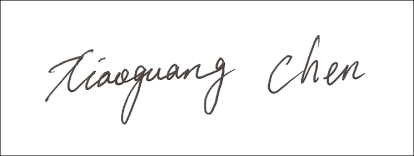 Xioaguang ChenOrganizers:Xioaguang Chen (Southern Medical University, Guangzhou)Giuliano Gasperi (University of Pavia)Anthony A. James (University of California, Irvine) Guiyun Yan (University of California, Irvine)